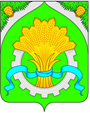 АДМИНИСТРАЦИЯ ШАТРОВСКОГО МУНИЦИПАЛЬНОГО ОКРУГАКУРГАНСКОЙ ОБЛАСТИПОСТАНОВЛЕНИЕот  _______________________ № _____                                                          с.Шатрово   В соответствии с Федеральным законом 131-ФЗ, Федеральным законом 220-ФЗ, Законом Курганской области от 29 декабря 2015 года № 135 «О регулировании отдельных отношений в сфере транспортного обслуживания населения на территории Курганской области», постановлением Администрации Шатровского муниципального округа от 10 марта 2023 года № 135 «О порядке размещения извещения о проведении открытого конкурса на право получения свидетельства об осуществлении перевозок по муниципальному маршруту регулярных перевозок на официальном сайте Администрации Шатровского муниципального округа Курганской области в информационно-телекоммуникационной сети «Интернет», требования к содержанию, в том числе к описанию, предложения участника открытого конкурса, к форме и составу заявки на участие в открытом конкурсе», Уставом Шатровского муниципального округа Курганской области, Администрация Шатровского муниципального округа Курганской областиПОСТАНОВЛЯЕТ:Провести открытый конкурс на право получения свидетельства об осуществлении перевозок по муниципальному маршруту регулярных перевозок (далее — открытый конкурс).Утвердить конкурсную документацию по проведению открытого конкурса (далее — конкурсная документация) согласно приложению к настоящему постановлению.3.	Отделу по развитию территории, жилищно-коммунальному хозяйству и строительству Администрации Шатровского муниципального округа обеспечить размещение извещения о проведении открытого конкурса и конкурсной документации на официальном сайте Администрации Шатровского муниципального округа в информационно-телекоммуникационной сети «Интернет».4. Обнародовать настоящее постановление в соответствии со статьей 44 Устава Шатровского муниципального округа Курганской области.5. Контроль за выполнением настоящего постановления возложить на заместителя Главы Шатровского муниципального округа Курганской области – руководителя отдела по развитию территории, жилищно-коммунальному хозяйству и строительству Администрации Шатровского муниципального округа. Глава Шатровскогомуниципального округа Курганской области                                                                                                         Л. А. РассохинЕ.А. Хандорина9 19 52Разослано по списку (см.оборот)КОНКУРСНАЯ ДОКУМЕНТАЦИЯпо проведению открытого конкурса на право получениясвидетельства об осуществлении перевозок по муниципальному маршруту регулярных перевозокРаздел I. Законодательное регулирование1. Проведение открытого конкурса на право получения свидетельства об осуществлении перевозок по муниципальному  маршруту регулярных перевозок (далее - открытый конкурс) осуществляется в соответствии с Федеральным законом от 13 июля 2015 года № 220-ФЗ «Об организации регулярных перевозок пассажиров и багажа автомобильным транспортом и городским наземным электрическим транспортом в Российской Федерации и о внесении изменений в отдельные законодательные акты Российской Федерации» (далее - Федеральный закон «Об организации регулярных перевозок пассажиров и багажа автомобильным транспортом и городским наземным электрическим транспортом в Российской Федерации и о внесении изменений в отдельные законодательные акты Российской Федерации»), Законом Курганской области от 29 декабря 2015 года № 135 «О регулировании отдельных отношений в сфере транспортного обслуживания населения на территории Курганской области» (далее - Закон Курганской области «О регулировании отдельных отношений в сфере транспортного обслуживания населения на территории Курганской области»), постановлением Правительства Курганской области от 24 мая 2016 года № 148 «Об установлении шкалы для оценки критериев оценки и сопоставления заявок на участие в открытом конкурсе на право получения свидетельства об осуществлении перевозок по муниципальному  маршруту регулярных перевозок», постановлением Администрации Шатровского муниципального округа от 10 марта 2023 года № 135 «О порядке размещения извещения о проведении открытого конкурса на право получения свидетельства об осуществлении перевозок по муниципальному маршруту регулярных перевозок на официальном сайте Администрации Шатровского муниципального округа Курганской области в информационно-телекоммуникационной сети «Интернет», требования к содержанию, в том числе к описанию, предложения участника открытого конкурса, к форме и составу заявки на участие в открытом конкурсе» (далее - Порядок открытого конкурса).Раздел П. Информационная карта открытого конкурса34Раздел III. Требования к участникам открытого конкурса2. В соответствии с частью 1 статьи 23 Федерального закона «Об организации регулярных перевозок пассажиров и багажа автомобильным транспортом и городским наземным электрическим транспортом в Российской Федерации и о внесении изменений в отдельные законодательные акты Российской Федерации» к участию в открытом конкурсе допускаются юридические лица, индивидуальные предприниматели, участники договора простого товарищества, соответствующие следующим требованиям:наличие лицензии на осуществление деятельности по перевозкам пассажиров в случае, если наличие указанной лицензии предусмотрено законодательством Российской Федерации;принятие на себя обязательства в случае предоставления участнику открытого конкурса права на получение свидетельства об осуществлении перевозок по маршруту регулярных перевозок подтвердить в сроки, определенные конкурсной документацией, наличие на праве собственности или на ином законном основании транспортных средств, предусмотренных его заявкой на участие в открытом конкурсе;непроведение ликвидации участника открытого конкурса - юридического лица и отсутствие решения арбитражного суда о признании банкротом участника открытого конкурса - юридического лица или индивидуального предпринимателя и об открытии конкурсного производства;отсутствие у участника открытого конкурса задолженности по обязательным платежам в бюджеты бюджетной системы Российской Федерации за последний завершенный отчетный период;наличие договора простого товарищества в письменной форме (для участников договора простого товарищества);3.	Требования, предусмотренные подпунктами 1, 3 и 4 пункта 2 настоящей конкурсной документации, применяются в отношении каждого участника договора простого товарищества.Раздел IV. Требования к юридическим лицам, индивидуальнымпредпринимателям, участникам договора простого товарищества,осуществляющим регулярные перевозки по нерегулируемым тарифам помуниципальным маршрутам регулярных перевозок4.	Требованиями к юридическим лицам, индивидуальным предпринимателям, участникам договора простого товарищества, осуществляющим регулярные перевозки по нерегулируемым тарифам по муниципальным маршрутам регулярных перевозок являются:соответствие максимального количества транспортных средств различных классов, используемых одновременно для перевозок по муниципальному  маршруту регулярных перевозок, муниципальному маршруту регулярных перевозок в соответствии с установленным расписанием, максимальному количеству транспортных средств различных классов, предусмотренному в отношении данного маршрута соответствующим реестром маршрутов регулярных перевозок;соблюдение максимально допустимого соотношения между количеством рейсов, не выполненных в течение одного квартала, и количеством рейсов, предусмотренным для выполнения в течение данного квартала установленным расписанием, составляющего пять процентов. К невыполненным не относятся рейсы, не выполненные вследствие дорожно-транспортных происшествий, произошедших по вине иных участников дорожного движения, снижения скорости движения транспортных средств, вызванного неблагоприятными погодными условиями или образовавшимися заторами на автомобильных дорогах, рейсы, не учтенные вследствие технических сбоев в региональной навигационно-информационной системе Курганской области, а также рейсы, не выполненные в период введения временного ограничения или прекращения движения транспортных средств по автомобильным дорогам при возникновении неблагоприятных природно-климатических условий;передача оператору региональной навигационно-информационной системы Курганской области в режиме реального времени информации о текущем месте нахождения и параметрах движения транспортных средств, следующих по муниципальному  маршруту регулярных перевозок, муниципальному маршруту регулярных перевозок, фиксируемой аппаратурой спутниковой навигации ГЛОНАСС или ГЛОНАСС/GPS, установленной на указанных транспортных средствах;обеспечение исправной работы установленного в транспортном средстве оборудования, сведения о котором в числе характеристик транспортного средства, влияющих на качество перевозок, включены в реестр маршрутов регулярных перевозок в отношении соответствующего маршрута;информирование уполномоченного органа в сфере транспортного обслуживания населения, уполномоченного органа местного самоуправления, установивших соответственно муниципальный маршрут регулярных перевозок, муниципальный маршрут регулярных перевозок, а также владельцев автовокзалов или автостанций об изменении тарифов на регулярные перевозки по соответствующему маршруту регулярных перевозок не позднее чем за десять дней до дня начала осуществления регулярных перевозок с применением измененных тарифов.Раздел V. Порядок предоставления заинтересованным лицам разъяснений положений конкурсной документации, даты начала и окончания такогопредоставленияЛюбое заинтересованное лицо вправе направить в письменной форме организатору конкурса запрос о разъяснении положений конкурсной документации. В течение трех рабочих дней с даты поступления указанного запроса организатор конкурса обязан направить в письменной форме или в форме электронного документа разъяснения положений конкурсной документации, если указанный запрос поступил к нему не позднее, чем за пять дней до даты окончания подачи заявок на участие в конкурсе.В течение одного рабочего дня с даты направления разъяснений положений конкурсной документации по запросу заинтересованного лица такие разъяснения должны быть размещены организатором конкурса на официальном сайте с указанием предмета запроса, но без указания лица, от которого поступил запрос. Разъяснения положений конкурсной документации не должны изменять ее суть.Даты начала и окончания предоставления заинтересованным лицам разъяснений положений конкурсной документации указаны в разделе II «Информационная карта открытого конкурса» настоящей конкурсной документации.Организатор конкурса вправе принять решение о внесении изменений в конкурсную документацию не позднее чем за пять дней до даты окончания подачи заявок на участие в открытом конкурсе. Изменение предмета открытого конкурса не допускается. В течение одного дня с даты принятия решения о внесении изменений в конкурсную документацию такие изменения размещаются организатором конкурса в порядке, установленном для размещения извещения о проведении открытого конкурса, и в течение двух рабочих дней с этой даты направляются заказными письмами или в форме электронных документов всем лицам, которым была предоставлена конкурсная документация. При этом срок подачи заявок на участие в открытом конкурсе должен быть продлен таким образом, чтобы с даты размещения на официальном сайте таких изменений до даты окончания подачи заявок на участие в открытом конкурсе этот срок составлял не менее двадцати дней. Если изменения в конкурсную документацию вносятся в отношении отдельного лота, срок подачи заявок на участие в открытом конкурсе должен быть продлен в отношении такого лота.Раздел VI. Форма заявки на участие в открытом конкурсе и требования ксодержанию данной заявки (в том числе к описанию предложения участникаоткрытого конкурса) и инструкция по ее заполнению9.	Заявка на участие в открытом конкурсе подается по форме согласно приложению 3 к настоящей конкурсной документации.10.	Заявка на участие в открытом конкурсе должна содержать:1)	сведения и документы о заявителе, подавшем такую заявку на участие в открытом конкурсе:наименование, адрес места нахождения, почтовый адрес юридического лица, государственный регистрационный номер записи о создании юридического лица, фамилия, имя и, если имеется, отчество, адрес регистрации по месту жительства индивидуального предпринимателя, данные документа, удостоверяющего его личность, государственный регистрационный номер записи о государственной регистрации индивидуального предпринимателя, номер контактного телефона;идентификационный номер налогоплательщика;документ, подтверждающий полномочия лица на осуществление действий от имени заявителя - юридического лица (копия решения о назначении или об избрании либо приказа о назначении физического лица на должность, в соответствии с которыми такое физическое лицо обладает правом действовать от имени заявителя без доверенности (далее - руководитель). В случае, если от имени заявителя действует иное лицо, заявка на участие в конкурсе должна содержать также доверенность на осуществление действий от имени заявителя, заверенную печатью заявителя (при наличии печати) и подписанную руководителем заявителя (для юридического лица) или уполномоченным этим руководителем лицом, либо нотариально заверенную копию указанной доверенности. В случае, если указанная доверенность подписана лицом, уполномоченным руководителем заявителя, заявка на участие в конкурсе должна содержать также документ, подтверждающий полномочия такого лица;копии учредительных документов заявителя (для юридического лица);копии документа, удостоверяющего личность заявителя (для индивидуального предпринимателя);копию договора простого товарищества (для участников договора простого товарищества);копию лицензии на осуществление деятельности по перевозкам пассажиров и иных лиц автобусами;количество дорожно-транспортных происшествий, повлекших за собой человеческие жертвы или причинение вреда здоровью граждан и произошедших по вине юридического лица, индивидуального предпринимателя, участников договора простого товарищества или их работников в течение года, предшествующего дате размещения извещения о проведении открытого конкурса, по форме согласно приложению 4 к настоящей конкурсной документации;среднее количество и государственные регистрационные знаки транспортных средств, предусмотренных договорами обязательного страхования гражданской ответственности юридического лица, индивидуального предпринимателя, участников договора простого товарищества за причинение вреда жизни, здоровью, имуществу пассажиров (далее - договоры обязательного страхования гражданской ответственности), действовавшими в течение года, предшествующего дате размещения извещения о проведении открытого конкурса, по форме согласно приложению 5 к настоящей конкурсной документации;документы, подтверждающие опыт осуществления регулярных перевозок заявителем — копии государственных или муниципальных контрактов о выполнении работ, связанных с осуществлением регулярных перевозок, копии документов о приемке выполненных работ, предусмотренных указанными контрактами, либо нотариально заверенные копии свидетельств об осуществлении перевозок по маршруту регулярных перевозок или иных документов, выданных в соответствии с нормативными правовыми актами субъектов Российской Федерации, муниципальными нормативными правовыми актами;предложение участника открытого конкурса в отношении лота, на участие в котором подана заявка на участие в открытом конкурсе, по форме согласно приложению 6 к настоящей конкурсной документации;копии документов, подтверждающих наличие влияющих на качество перевозок характеристик транспортных средств, принадлежащих заявителю на праве собственности или на ином законном основании и предлагаемых для осуществления регулярных перевозок:наличие низкого пола (при наличии);наличие кондиционера (при наличии);наличие оборудования для перевозок пассажиров из числа инвалидов (при наличии);наличие электронного информационного табло, обеспечивающего автоматическое отображение информации об остановочных пунктах, температуре воздуха окружающей среды и в салоне;наличие системы контроля температуры воздуха в салоне (при наличии);наличие системы безналичной оплаты проезда (при наличии);наличие оборудования для использования газомоторного топлива (при наличии);наличие оборудования для перевозок пассажиров с детскими колясками (при наличии);наличие пассажирских сидений, оборудованных механизмом регулировки угла наклона спинки сидений (при наличии);наличие багажного отделения, предусмотренного конструкцией транспортного средства (при наличии);9)	копии документов, подтверждающих оснащение в установленном порядке транспортных средств, принадлежащих заявителю на праве собственности или на ином законном основании и предлагаемых для осуществления регулярных перевозок, аппаратурой спутниковой навигации ГЛОНАСС или ГЛОНАСС/GPS;10)	декларация о соответствии заявителя требованиям, предусмотренным пунктами 3 и 4 части 1 статьи 23 Федерального закона «Об организации регулярных перевозок пассажиров и багажа автомобильным транспортом и городским наземным электрическим транспортом в Российской Федерации и о внесении изменений в отдельные законодательные акты Российской Федерации», по форме согласно приложению 7 к настоящей конкурсной документации.11. Сведения и документы, предусмотренные абзацами вторым, третьим, пятым, шестым подпункта 1, подпунктом 10 пункта 10 настоящей конкурсной документации, предоставляются в отношении каждого участника договора простого товарищества.Все листы заявки на участие в открытом конкурсе, все листы тома такой заявки должны быть прошиты и пронумерованы. Заявка на участие в открытом конкурсе и том такой заявки должны содержать опись входящих в их состав документов по форме согласно приложению 8 к настоящей конкурсной документации, быть скреплены печатью заявителя (при наличии) и подписаны заявителем или лицом, уполномоченным заявителем. Соблюдение заявителем указанных требований означает, что информация и документы, входящие в состав заявки на участие в открытом конкурсе и тома заявки на участие в открытом конкурсе, поданы от имени заявителя и он несет ответственность за подлинность и достоверность этих информации и документов.Заполнение заявки на участие в открытом конкурсе, сведений и документов, предусмотренных подпунктами 4, 5, 7 и 10 пункта 10 настоящей конкурсной документации, описи документов, входящих в состав заявки на участие в открытом конкурсе, осуществляется путем заполнения соответствующих форм, указанных в приложениях 3 - 8 к настоящей конкурсной документации.Сведения и документы, входящие в состав заявки на участие в открытом конкурсе, должны быть заполнены разборчиво, не иметь подчисток, приписок, зачеркнутых слов и иных не оговоренных исправлений, а также серьезных повреждений, наличие которых не позволяет однозначно истолковать их содержание.Сведения и документы, входящие в состав заявки на участие в открытом конкурсе, должны быть составлены на русском языке. Документы, происходящие из иностранного государства, должны быть надлежащим образом легализованы в соответствии с законодательством и международными договорами Российской Федерации.Представляемая участником открытого конкурса информация, в том числе в описании предложения участника открытого конкурса, не должна допускать разночтений или двусмысленное толкование, содержать слова «не более», «не менее», «или» и так далее, то есть должна быть конкретной.Раздел VII. Порядок, место, дата начала, дата и время окончания подачи заявок на участие в открытом конкурсеЗаявка на участие в открытом конкурсе подается в порядке, в месте и до окончания срока, которые указаны в настоящей конкурсной документации.Заявка на участие в открытом конкурсе подается в письменной форме в одном подлинном экземпляре в запечатанном конверте, не позволяющем просматривать содержание заявки до вскрытия. На конверте указывается наименование открытого конкурса и номер лота, на участие в котором подается данная заявка. Подача одной заявки на участие в открытом конкурсе по нескольким лотам либо подача нескольких заявок на участие в открытом конкурсе одного или нескольких участников открытого конкурса в одном конверте не допускаются. Указание на конверте наименования, почтового адреса (для юридического лица) или фамилии, имени, отчества, сведений о месте жительства (для индивидуального предпринимателя) не является обязательным.Заявитель вправе подать только одну заявку на участие в открытом конкурсе в отношении каждого лота, предусмотренного конкурсной документацией. Заявки на участие в открытом конкурсе подаются отдельно в отношении каждого лота открытого конкурса.Дата начала, дата и время окончания подачи заявок на участие в открытом конкурсе указаны в разделе II «Информационная карта открытого конкурса» настоящей конкурсной документации.21.	Каждый конверт с заявкой на участие в открытом конкурсе, поступивший в срок, указанный в конкурсной документации, регистрируются организатором конкурса. Отказ в приеме и регистрации конверта с заявкой на участие в открытом конкурсе, на котором не указана информация о подавшем его лице, и требование о предоставлении соответствующей информации не допускаются. По требованию заявителя, подающего конверт с заявкой на участие в открытом конкурсе, либо его представителя организатор конкурса выдает расписку в получении такого конверта с указанием даты и времени его получения.Раздел VIII. Порядок и срок отзыва заявок на участие в открытом конкурсе,порядок возврата заявок на участие в открытом конкурсе (в том числепоступивших после окончания срока их подачи), порядок внесенияизменений в заявки на участие в открытом конкурсеЗаявитель, подавший заявку на участие в открытом конкурсе, вправе изменить такую заявку до окончания срока подачи заявок на участие в открытом конкурсе, установленного настоящей конкурсной документацией, а также отозвать ее в любое время до начала процедуры оценки и сопоставления заявок на участие в открытом конкурсе.Изменение поданной заявки на участие в открытом конкурсе производится заявителем или его представителем путем подачи нового конверта с измененной заявкой, содержащей сведения и документы, предусмотренные пунктом 10 настоящей конкурсной документации.Отозванные заявки возвращаются организатором конкурса заявителю либо его представителю на основании письменного обращения заявителя об отзыве заявок на участие в открытом конкурсе в течение пяти рабочих дней со дня поступления организатору конкурса такого обращения путем вручения под расписку заявителю либо его представителю либо направления заказным почтовым отправлением с уведомлением о вручении.Конверт с заявкой на участие в открытом конкурсе, поступивший после окончания срока подачи заявок на участие в открытом конкурсе, не вскрывается и в случае, если на конверте с такой заявкой указана информация о подавшем ее лице, в том числе почтовый адрес, возвращается организатором конкурса заявителю либо его представителю в течение пяти рабочих дней после окончания указанного срока путем вручения под расписку заявителю либо его представителю либо направления заказным почтовым отправлением с уведомлением о вручении.Раздел IX. Порядок вскрытия конвертов с заявками на участиев открытом конкурсеПублично, в день, во время и в месте, указанных в извещении о проведении открытого конкурса, конкурсной комиссией осуществляется вскрытие конвертов с заявками на участие в открытом конкурсе (далее - вскрытие конвертов). Вскрытие конвертов осуществляется в один день.Непосредственно перед вскрытием конвертов, но не ранее времени, указанного в извещении о проведении открытого конкурса, организатор конкурса прекращает прием конвертов с заявками на участие в открытом конкурсе.Конкурсной комиссией производится вскрытие конвертов, которые поступили организатору конкурса до начала процедуры вскрытия конвертов. В случае установления факта подачи одним заявителем двух и более заявок на участие в конкурсе в отношении одного лота при условии, что поданные ранее заявки на участие в открытом конкурсе этим заявителем не отозваны, все заявки на участие в открытом конкурсе этого заявителя, поданные в отношении данного лота, не рассматриваются и возвращаются этому заявителю.В случае подачи в одном конверте нескольких заявок на участие в открытом конкурсе одного или нескольких заявителей, такие заявки на участие в открытом конкурсе, не рассматриваются и возвращаются подавшим их заявителям.Заявители, подавшие заявки на участие в открытом конкурсе, или их представители вправе присутствовать при вскрытии конвертов.Наименование, адрес места нахождения (для юридического лица), фамилия, имя и, если имеется, отчество, адрес регистрации по месту жительства (для индивидуального предпринимателя), наименование, адрес места нахождения (адрес регистрации по месту жительства) (для уполномоченного участника договора простого товарищества) каждого заявителя, конверт с заявкой на участие в открытом конкурсе которого вскрывается, а также сведения о наличии документов, указанных в прилагаемой к заявке на участие в открытом конкурсе описи, и обстоятельства, указанные в пункте 29 настоящей конкурсной документации, объявляются при вскрытии конвертов и вносятся в протокол вскрытия конвертов с заявками на участие в открытом конкурсе. В случае, если по окончании срока подачи заявок на участие в открытом конкурсе не подано ни одной такой заявки, в указанный протокол вносится информация о признании открытого конкурса несостоявшимся.В случае, если по окончании срока подачи заявок на участие в открытом конкурсе подана только одна заявка на участие в открытом конкурсе, указанная заявка рассматривается конкурсной комиссией в соответствии с порядком рассмотрения заявок на участие в открытом конкурсе, указанным в разделе X настоящей конкурсной документации.Протокол вскрытия конвертов с заявками на участие в открытом конкурсе ведется конкурсной комиссией, подписывается всеми присутствующими на ее заседании членами конкурсной комиссии непосредственно после вскрытия таких конвертов и не позднее рабочего дня, следующего за датой подписания этого протокола, размещается на официальном сайте.Организатор конкурса обязан осуществлять аудиозапись вскрытия конвертов. Заявитель, присутствующий при вскрытии конвертов, вправе осуществлять аудио- и видеозапись вскрытия таких конвертов.Возврат заявок на участие в открытом конкурсе подавшим их заявителям в случаях, указанных в пунктах 28 и 29 настоящей конкурсной документации, осуществляется организатором конкурса в течение пяти рабочих дней с даты вскрытия конвертов путем вручения под расписку заявителю либо его представителю, либо направления заказным почтовым отправлением с уведомлением о вручении.Раздел X. Порядок рассмотрения заявок на участие в открытом конкурсе36.	В течение трех рабочих дней с даты вскрытия конвертов организатор конкурса   направляет,    в   том   числе   с   использованием   региональной   системы межведомственного электронного взаимодействия, межведомственные запросы в другие государственные органы и организации в соответствии с их компетенцией о предоставлении сведений о заявителях, подавших заявки на участие в открытом конкурсе, необходимых для установления конкурсной комиссией соответствия таких заявок требованиям, установленным конкурсной документацией, соответствия подавших такие заявки заявителей требованиям, указанным в пункте 2 настоящей конкурсной документации, а также достоверности информации, содержащейся в документах, представленных заявителями в соответствии с пунктом 10 настоящей конкурсной документации.Конкурсная комиссия рассматривает заявки на участие в открытом конкурсе на предмет их соответствия требованиям, установленным конкурсной документацией, и соответствия подавших такие заявки заявителей требованиям, указанным в пункте 2 настоящей конкурсной документации.По результатам рассмотрения заявок на участие в открытом конкурсе конкурсной комиссией принимается решение о допуске заявителя, подавшего заявку на участие в открытом конкурсе, к участию в открытом конкурсе и о признании такого заявителя участником открытого конкурса либо об отказе в допуске такого заявителя к участию в открытом конкурсе.Решение о допуске заявителя, подавшего заявку на участие в открытом конкурсе, к участию в открытом конкурсе и о признании такого заявителя участником открытого конкурса принимается конкурсной комиссией при условии признания заявителя соответствующим требованиям, указанным в пункте 2 настоящей конкурсной документации, и признания поданной таким заявителем заявки на участие в открытом конкурсе соответствующей требованиям конкурсной документации.Основанием для отказа в допуске заявителя к участию в открытом конкурсе является признание его несоответствующим требованиям, указанным в пункте 2 настоящей конкурсной документации, либо признание поданной таким заявителем заявки на участие в открытом конкурсе не соответствующей требованиям конкурсной документации.В случае, если по результатам рассмотрения заявок на участие в открытом конкурсе конкурсной комиссией принято решение об отказе в допуске к участию в открытом конкурсе всех заявителей, подавших заявки на участие в открытом конкурсе, или о допуске к участию в открытом конкурсе и о признании участником открытого конкурса только одного заявителя, подавшего заявку на участие в открытом конкурсе, открытый конкурс признается несостоявшимся. Открытый конкурс признается несостоявшимся только в отношении того лота, решение об отказе в допуске к участию в котором принято относительно всех заявителей, подавших заявки на участие в открытом конкурсе, или решение о допуске к участию в котором и о признании участником открытого конкурса принято относительно только одного заявителя, подавшего заявку на участие в открытом конкурсе.В случае установления недостоверности сведений, содержащихся в заявке на участие в открытом конкурсе, конкурсная комиссия обязана отклонить такую заявку на любом этапе проведения открытого конкурса.Решение конкурсной комиссии, принятое по результатам рассмотрения заявок на участие в открытом конкурсе, оформляется протоколом рассмотрения заявок на участие в открытом конкурсе, который ведется конкурсной комиссией, подписывается всеми присутствующими на ее заседании членами конкурсной комиссии в день окончания рассмотрения заявок и размещается на официальном сайте не позднее рабочего дня, следующего за датой его подписания.Раздел XI. Порядок оценки и сопоставления заявок на участие воткрытом конкурсеКонкурсная комиссия осуществляет оценку и сопоставление заявок на участие в открытом конкурсе, поданных заявителями, признанными участниками открытого конкурса.Оценка и сопоставление заявок на участие в открытом конкурсе осуществляется конкурсной комиссией по критериям, указанным в приложении 2 к настоящей конкурсной документации (далее — критерии оценки и сопоставления заявок).Оценка заявки на участие в открытом конкурсе определяется путем суммирования баллов, присвоенных конкурсной комиссией такой заявке по каждому критерию оценки и сопоставления заявок согласно шкале для оценки критериев оценки и сопоставления заявок, указанной в приложении 2 к настоящей конкурсной документации.При оценке заявки на участие в открытом конкурсе по очередному лоту открытого конкурса не учитываются транспортные средства, предлагаемые участником открытого конкурса для осуществления регулярных перевозок, принятые к расчету при оценке заявки на участие в открытом конкурсе, поданной этим же участником открытого конкурса в отношении предыдущего лота открытого конкурса, в случае, если этот участник открытого конкурса признан победителем открытого конкурса по предыдущему лоту.На основании результатов оценки заявок на участие в открытом конкурсе конкурсная комиссия присваивает каждой заявке на участие в конкурсе порядковый номер в порядке уменьшения ее оценки. Заявке на участие в открытом конкурсе, получившей высшую оценку, присваивается первый номер.В случае если заявкам нескольких участников открытого конкурса присвоен первый номер, победителем открытого конкурса признается тот участник открытого конкурса, заявка которого получила высшую оценку по сумме критериев оценки и сопоставления заявок, а при отсутствии такого участника — участник открытого конкурса, заявка которого подана ранее других заявок, получивших высшую оценку.Конкурсная комиссия ведет протокол оценки и сопоставления заявок на участие в открытом конкурсе, который подписывается всеми присутствующими членами конкурсной комиссии не позднее рабочего дня, следующего за днем окончания проведения оценки и сопоставления заявок на участие в открытом конкурсе и размещается на официальном сайте в течение рабочего дня, следующего за днем подписания указанного протокола.Любой участник открытого конкурса после размещения протокола оценки и сопоставления заявок на участие в открытом конкурсе на официальном сайте вправе направить организатору конкурса в письменной форме или в форме электронного документа запрос о разъяснении результатов открытого конкурса.Организатор конкурса в течение двух рабочих дней со дня поступления такого запроса обязан представить участнику открытого конкурса в письменной форме или в форме электронного документа соответствующие разъяснения.Результаты открытого конкурса могут быть обжалованы в судебном порядке.Раздел XII. Срок, место и порядок выдачи свидетельства об осуществлении перевозок по муниципальному  маршруту регулярных перевозок порезультатам открытого конкурса50.	По результатам открытого конкурса организатор конкурса выдает свидетельство об осуществлении перевозок по муниципальному  маршруту регулярных перевозок и карты соответствующего маршрута регулярных перевозок на срок не менее, чем пять лет победителю этого конкурса в течение десяти дней со дня подтверждениями наличия у него транспортных средств, предусмотренных его заявкой на участие в открытом конкурсе.В случае если открытый конкурс признан несостоявшимся в связи с тем, что только одна заявка на участие в открытом конкурсе была признана соответствующей требованиям конкурсной документации, организатор конкурса выдает свидетельство об осуществлении перевозок по муниципальному  маршруту регулярных перевозок и карты соответствующего маршрута регулярных перевозок сроком на пять лет юридическому лицу, индивидуальному предпринимателю или уполномоченному участнику договора простого товарищества, подавшим такую заявку, в течение десяти дней со дня подтверждения таким участником открытого конкурса наличия у него транспортных средств, предусмотренных его заявкой на участие в открытом конкурсе.В случае, если победитель открытого конкурса отказался от права на получение хотя бы одного свидетельства об осуществлении перевозок по предусмотренным конкурсной документацией маршрутам регулярных перевозок или не смог подтвердить наличие у него транспортных средств, предусмотренных его заявкой на участие в открытом конкурсе, право на получение свидетельств об осуществлении перевозок по данным маршрутам предоставляется участнику открытого конкурса, заявке на участие в открытом конкурсе которого присвоен второй номер.Участник открытого конкурса, указанный в пункте 50 настоящей конкурсной документации, в течение десяти дней со дня размещения протокола оценки и сопоставления заявок на участие в открытом конкурсе на официальном сайте подтверждает наличие у него на праве собственности или на ином законном основании транспортных средств, предусмотренных его заявкой на участие в открытом конкурсе.Предоставленные документы должны быть подписаны участником открытого конкурса или лицом, уполномоченным участником открытого конкурса.Если участник открытого конкурса, которому предоставлено право на получение свидетельств об осуществлении перевозок по предусмотренным конкурсной документацией маршрутам регулярных перевозок, отказался от права на получение хотя бы одного из свидетельств об осуществлении перевозок по данным маршрутам или не смог подтвердить наличие у него транспортных средств, предусмотренных его заявкой на участие в открытом конкурсе, такой конкурс признается несостоявшимся и назначается повторное проведение открытого конкурса.Свидетельство об осуществлении перевозок по муниципальному  маршруту регулярных перевозок, карты муниципального маршрута регулярных перевозок оформляются в соответствии с требованиями Федерального закона «Об организации регулярных перевозок пассажиров и багажа автомобильным транспортом и городским наземным электрическим транспортом в Российской Федерации и о внесении изменений в отдельные законодательные акты Российской Федерации» на бланке или в форме электронной карты.Свидетельство об осуществлении перевозок по муниципальному  маршруту  регулярных перевозок и карты соответствующего маршрута регулярных перевозок   выдаются   лицам,    указанным    в    пункте    50    настоящей    конкурсной документации, по адресу: с. Шатрово, ул. Федосеева, 53, каб, 33 с 09 часов 00 минут до 12 часов 00 минут и с 13 часов 00 минут до 16 часов 00 минут (время местное).Выдача указанных документов представителю юридического лица, индивидуального предпринимателя, уполномоченного участника договора простого товарищества, осуществляется при условии предъявления таким лицом документа, оформленного в порядке, установленном действующим законодательством, и подтверждающего полномочия обратившегося лица на осуществление соответствующих действий от имени юридического лица, индивидуального предпринимателя, уполномоченного участника договора простого товарищества.Управляющий делами - руководитель аппарата  Администрации Шатровскогомуниципального округа                                                                                                  Т. И. Романова                                            Номер и описание каждого лота, по которому проводится открытый конкурсРасписание маршрута № 100 «Шатрово - Саломатово»Режим работы маршрута: 1, 3, 5, дни неделиРасписание маршрута № 101 «Шатрово - Яутла»Режим работы маршрута: 1, 3, 5, дни неделиРасписание маршрута № 102 «Шатрово – Кондино ч/з Барино»Режим работы маршрута: 1, 3, 5, дни неделиРасписание маршрута № 103 «Шатрово - Мостовское»Режим работы маршрута: 1, 3, 5, дни неделиРасписание маршрута № 104 «Шатрово – Кызылбай, ч/з Ожогино»Режим работы маршрута: 1, 3, 5, дни неделиПриложение 2к конкурсной документациипо проведению открытого конкурсана право получения свидетельстваоб осуществлении перевозок помуниципальному маршрутурегулярных перевозокШкаладля оценки критериев оценки и сопоставления заявок на участие в открытомконкурсе на право получения свидетельства об осуществлении перевозок помуниципальному маршруту регулярных перевозок* Значение критерия рассчитывается по формуле k = D/A, где D — количество дорожно-транспортных происшествий, повлекших за собой человеческие жертвы или причинение вреда здоровью граждан и произошедших по вине юридического лица, индивидуального предпринимателя, участников договора простого товарищества или их работников в течение года, предшествующего дате размещения извещения, А — среднее количество транспортных средств, предусмотренных договорами обязательного страхования гражданской ответственности юридического лица, индивидуального предпринимателя, участников договора простого товарищества за причинение вреда жизни, здоровью, имуществу пассажиров, действовавшими в течение года, предшествующего дате размещения извещения.** Данный критерий в отношении юридического лица или индивидуального предпринимателя исчисляется исходя из количества полных лет осуществления ими перевозок по маршрутам регулярных перевозок, а в отношении участников договора простого товарищества исходя из среднеарифметического количества полных лет осуществления перевозок по маршрутам регулярных перевозок каждым участником по формуле:Р =, гдеР — опыт осуществления регулярных перевозок участниками договора простого товарищества (полных лет);Pi, Р2	 Рп — количество полных лет осуществления перевозок по маршрутамрегулярных перевозок каждым участником договора простого товарищества;п — количество участников договора простого товарищества.*** Баллы начисляются за каждое конкурсное транспортное средство, соответствующее оцениваемым характеристикам.**** Баллы начисляются за предлагаемый юридическим лицом, индивидуальным предпринимателем или участниками договора простого товарищества максимальный срок эксплуатации конкурсных транспортных средств в течение срока действия свидетельства об осуществлении перевозок по маршруту регулярных перевозок независимо от количества транспортных средств, оцениваемых в составе одной заявки на участие в открытом конкурсе.Максимальный срок эксплуатации конкурсных транспортных средств в течение срока действия свидетельства об осуществлении перевозок по маршруту регулярных перевозок определяется количеством полных лет от года изготовления транспортного средства, указанного в паспорте транспортного средства.Приложение 3к конкурсной документации по
проведению открытого конкурса на
право получения свидетельства об
осуществлении перевозок по
муниципальному	маршрутурегулярных перевозокВ Администрацию Шатровского муниципального округа Курганской областиЗАЯВКАна участие в открытом конкурсе на право получениясвидетельства об осуществлении перевозок по муниципальномумаршруту регулярных перевозок (далее — открытый конкурс)Лот№____________________________________________________________________________________(наименование, адрес места нахождения, почтовый адрес для юридического лица, фамилия, имя и,___________________________________________________________________________________________________данные документа, удостоверяющего его личность, ИНН, ОГРН (в том числе каждого участника договора_______________________________________________________________________________________________если имеется, отчество, адрес регистрации по месту жительства индивидуального предпринимателя, простого товарищества))Телефон	E-mail	(в случае, если имеется, адрес электронной почты)изучив конкурсную документацию, извещает о своем желании участвовать в открытомконкурсе по лоту №	в соответствии с установленными порядком и условиямипроведения открытого конкурса, направленным предложением участника открытого конкурса в отношении указанного лота, подтверждает подлинность и достоверность информации и документов, представленных в составе настоящей заявки.Руководитель юридического лица(индивидуальный предприниматель,уполномоченный участник договорапростого товарищества)		    	(подпись)	(инициалы, фамилия)М.П. (при наличии)	«	»	20	г.Приложение 4к конкурсной документации по
проведению открытого конкурса на
право получения свидетельства об
осуществлении перевозок по
муниципальному	маршрутурегулярных перевозокКоличество дорожно-транспортных происшествий, повлекших за собойчеловеческие жертвы или причинение вреда здоровью граждан и произошедшихпо вине юридического лица, индивидуального предпринимателя, участниковдоговора простого товарищества или их работников в течение года,предшествующего дате размещения извещения о проведении открытогоконкурса на право получения свидетельства об осуществлении перевозок помуниципальному маршруту регулярных перевозок (далее — открытыйконкурс)_______________________(наименование юридического лица, фамилия, имя и, в случае если имеется, отчество индивидуальногопредпринимателя, наименование участников договора простого товарищества, подавших заявку научастие в открытом конкурсе (далее - заявитель))Указываются сведения об автобусах, трамваях или троллейбусах.Сведения указываются с разбивкой по государственным регистрационным знакам транспортных средств.Руководитель юридического лица(индивидуальный предприниматель,уполномоченный участник договорапростого товарищества)		   	(подпись)                       (инициалы, фамилия)
М.П. (при наличии)	«	»	20	г.Приложение 5к конкурсной документации по
проведению открытого конкурса на
право получения свидетельства об
осуществлении перевозок по
муниципальному	маршрутурегулярных перевозокСреднее количество и государственные регистрационные знаки транспортных средств, предусмотренных договорами обязательного страхования гражданской ответственности юридического лица, индивидуального предпринимателя, участников договора простого товарищества за причинение вреда жизни, здоровью,имуществу пассажиров (далее - договоры обязательного страхования гражданской ответственности), действовавшими в течение года, предшествующего дате размещения извещения о проведении открытого конкурса на право получения свидетельства об осуществлении перевозок по муниципальному маршруту регулярных перевозок (далее — открытый конкурс)(наименование юридического лица, фамилия, имя и, в случае если имеется, отчество индивидуальногопредпринимателя, наименование участников договора простого товарищества, подавших заявку научастие в открытом конкурсе (далее — заявитель))1. Государственные регистрационные знаки транспортных средств, предусмотренных
договорами обязательного страхования гражданской ответственности:	2. Среднее количество транспортных средств, предусмотренных договорами обяза
тельного страхования гражданской ответственности к4:	ед.1Указываются сведения об автобусах, трамваях или троллейбусах.2Указывается вид владения транспортным средством: собственность, лизинг, аренда, иное законное основание.3Сказывается номер договора, дата заключения договора, срок действия договора обязательного страхования гражданской ответственности, действовавшими в течение года, предшествующего дате размещения извещения о проведении открытого конкурса на официальном сайте организатора конкурса в информационно-телекоммуникационной сети «Интернет», включая указанную дату.4 Значение рассчитывается по формуле к = D/A, где D — общее количество дней действия договоров обязательного страхования гражданской ответственности в отношении указанных в заявке на участие в открытом конкурсе транспортных средств в течение года, предшествующего дате размещения извещения, А — количество дней в соответствующем году.Руководитель юридического лица(индивидуальный предприниматель,уполномоченный участник договорапростого товарищества)		(подпись)	(инициалы, фамилия)М.П. (при наличии) «	»	20	г.Приложение 6к конкурсной документации по
проведению открытого конкурса на
право получения свидетельства об
осуществлении перевозок по
муниципальному	маршрутурегулярных перевозокПредложение участника открытого конкурса в отношении лота открытого конкурса № _____________________________________________________________________________________________(наименование юридического лица, фамилия, имя и, в случае если имеется, отчество индивидуального предпринимателя,__________________________________________________________________________________________наименование участников договора простого товарищества, подавших заявку на_______________________________________________________________________________________________участие в открытом конкурсе (далее — заявитель))2) обязуется в случае получения права на получение свидетельства об осуществлении перевозок по муниципальному маршруту  регулярных перевозок по результатам открытого конкурса:-	обеспечить максимальный срок эксплуатации транспортных средств, предлагаемых для осуществления регулярных перевозок, в течение срока действия свидетельства об осуществлении перевозок по муниципальному маршруту регулярных перевозок  __________ года (лет);-	приступить    к    осуществлению    предусмотренных    данным    свидетельством    регулярных перевозок не позднее  «  	»	20    года;(указывается дата в пределах соответствующего срока, установленного конкурсной документацией)-	обеспечить при осуществлении предусмотренных данным свидетельством регулярных перевозок соблюдение требований к юридическим лицам, индивидуальным предпринимателям, участникам договора простого товарищества, осуществляющим регулярные перевозки по нерегулируемым тарифам по муниципальным маршрутам регулярных перевозок, предусмотренных статьей 14 Закона Курганской области от 29 декабря 2015 года № 135 «О регулировании отдельных отношений в сфере транспортного обслуживания населения на территории Курганской области»  и соответствие технических характеристик транспортных средств, используемых для осуществления регулярных перевозок, сведениям указанным в выданных картах муниципального маршрута регулярных перевозок.Руководитель юридического лица(индивидуальный предприниматель,уполномоченный участник договорапростого товарищества)		   	(подпись)	(инициалы, фамилия)М.П. (при наличии)	«	»	20	г.Приложение 7к конкурсной документации по
проведению открытого конкурса на
право получения свидетельства об
осуществлении перевозок по
муниципальному	маршрутурегулярных перевозокДекларацияо соответствии заявителя требованиям, предусмотренным пунктами 3 и 4 части 1статьи 23 Федерального закона от 13 июля 2015 года № 220-ФЗ«Об организации регулярных перевозок пассажиров и багажа автомобильнымтранспортом и городским наземным электрическим транспортом в РоссийскойФедерации и о внесении изменений в отдельные законодательные актыРоссийской Федерации»__________________________________________________________________________________(наименование юридического лица, фамилия, имя и, в случае если имеется, отчество индивидуального_________________________________________________________________________________________предпринимателя, наименование участников договора простого товарищества, подавших заявку на_______________________________________________________________________________________участие в открытом конкурсе (далее - заявитель, открытый конкурс соответственно))настоящим декларирует свое соответствие следующим требованиям  к участникам открытого конкурса:1 — вариант «ДА» выделяется подчеркиванием при условии соответствия заявителя требованию к участнику открытого конкурса, указанному в той же строке в графе 2, вариант «НЕТ» - при несоответствии заявителя указанному требованию.Руководитель юридического лица(индивидуальный предприниматель,уполномоченный участник договорапростого товарищества)		    	(подпись)                     (инициалы, фамилия)
М.П. (при наличии)	«	»	20	г.Приложение 8к конкурсной документациипо проведению открытого конкурсана право получения свидетельстваоб   осуществлении    перевозок   помуниципальному  маршрутурегулярных перевозокОПИСЬ документов, входящих в состав заявки на участие в открытом конкурсеВсего предоставлено документов  _______ на ________ листах. Руководитель юридического лица(индивидуальный предприниматель,уполномоченный участник договорапростого товарищества)		    	(подпись)                     (инициалы, фамилия)
М.П. (при наличии)	«	»	20	г.Состав конкурсной комиссииУправляющий делами - руководитель аппаратаАдминистрации Шатровского муниципального округа                                              Т. И. РомановаО проведении открытого конкурса на право получения свидетельства об осуществлении перевозок по муниципальному маршрутурегулярных перевозок Приложение к постановлению Администрации Шатровского муниципального округа  от _________________________ №__________«О проведении открыто конкурса на право получения свидетельства об осуществлении перевозок по муниципальному маршруту регулярных перевозок»1.Наименование           организатора открытого конкурсаАдминистрация Шатровского муниципального округа Курганской области  (далее — организатор конкурса)Место      нахождения641960, Курганская область, Шатровский муниципальный округ, с. Шатрово, ул. Федосеева, 53Адрес электронной почтыkhandorina_gkh@mail.ruНомер контактного телефона(35253) 9-19-52 2.Предмет открытого конкурсаПраво на получение свидетельств об осуществлении перевозок по муниципальному  маршруту регулярных перевозок3.Номер и описание каждого лота, по которому проводится открытый конкурсУказаны в приложении 1 к настоящей конкурсной документации4.Срок,        место       и        порядок предоставления           конкурсной документацииПосле размещения на официальном сайте извещения о проведении открытого конкурса организатор конкурса на основании поданного в письменной форме заявления любого заинтересованного лица в течение двух рабочих дней с даты получения соответствующего заявления предоставляет такому лицу конкурсную документацию в форме электронного документа.Конкурсная документация предоставляется заявителю или представителю заявителя при условии предъявления таким лицом документа, оформленного в порядке, установленном действующим законодательством, и подтверждающего полномочия обратившегося лица на получение конкурсной документации, по адресу: c. Шатрово, ул. Федосеева, 53, каб. 33 в рабочие дни с 10 час. 00 мин. до 13 час. 00 мин. и с 14 час. 00 мин. до 17 час. 00 мин. (время местное)4.Официальный сайт организатора конкурса      в      информационно-телекоммуникационной           сети «Интернет»           (далее           — официальный   сайт),   на  котором размещена                    конкурсная документацияhttps://shatrovskij- r45.gosweb.gosuslugi.ru/5. "Размер, порядок и сроки внесения платы         за         предоставление конкурсной      документации      на бумажном носителеПлата за предоставление конкурсной документации на бумажном носителе не установлена. Конкурсная документация предоставляется в форме электронного документа без взимания платы6.Дата      начала      предоставления заинтересованным               лицам разъяснений                  положений конкурсной документацииДата   окончания   предоставления заинтересованным                лицам разъяснений                  положений конкурсной документации3 июля 2023 года17 июля 2023 года7.Дата    начала,    дата    и    время окончания     подачи     заявок     на участие в открытом конкурсеНачало приема заявок: 3 июля  2023 года Окончание приема заявок: 3  августа 2023 года 10 час. 00 мин. (время местное)8.Место,   дата   и   время   вскрытияс. Шатрово, ул. Федосеева, 53, каб. 53конвертов с заявками на участие в открытом конкурсе4 августа 2023 года 10 час. 00 мин. (время местное)9.Место и дата рассмотрения заявок на участие в открытом конкурсес. Шатрово, ул. Федосеева, 53, каб. 33 7 августа 2023 года10.Критерии оценки и сопоставления заявок   на   участие   в   открытом конкурсе,     шкала    для     оценки указанных критериевУказаны  в  приложении  2  к настоящей  конкурсной документации11.Место      и      дата      оценки      и сопоставления заявок на участие в открытом конкурсе и подведения итогов открытого конкурсас. Шатрово, ул. Федосеева, 53, каб. 33  8  августа 2023 года12.Срок, в течение которого участник открытого конкурса, принявший на себя    обязательства    в    случае предоставления   ему   права    на получение      свидетельства      об осуществлении      перевозок      по муниципальному       маршруту регулярных     перевозок,     обязан подтвердить   наличие   на   праве собственности     или     на     ином законном основании транспортных средств,     предусмотренных    его заявкой   на  участие   в  открытом конкурсеДо 30 августа 2023 года13.Срок,      в      течение      которого юридическое                          лицо, индивидуальный предприниматель, уполномоченный               участник договора простого товарищества, получившие право  на получение свидетельства об осуществлении перевозок по муниципальному  маршруту   регулярных   перевозок по        результатам        открытого конкурса,   обязаны   приступить   к осуществлению предусмотренных данным                   свидетельством регулярных перевозокНе позднее чем через 90 дней со дня утверждения результатов открытого конкурса и не ранее окончания срока   действия   последнего   из   ранее   выданных свидетельств    об    осуществлении    перевозок    по данному маршрутуПриложение 1к конкурсной документации по проведению открытого конкурса на право получения свидетельства об осуществлении перевозок по муниципальному маршруту регулярных перевозокРегистрационный номермаршрутаПорядковыйномермаршрутаНаименованиемаршрутаНаименования промежуточных остановочных пунктов по маршруту или наименования поселений, в границах которых расположены промежуточные остановочные пунктыНаименования улиц, автомобильных дорог между остановочными пунктами по маршрутуПротяженность маршрута,кмПорядок посадки и высадки пассажировВидрегулярныхперевозокВиды и классы транспортных средств, максимальное количество транспортных средств каждого классаЭкологические характеристики транспортных средств, которые используются для перевозок по маршрутуДата начала осуществления регулярных перевозокНаименование, место нахождения юридического лица, фамилия, имя и, если имеется, отчество индивидуального предпринимателя (в том числе участников договора простого товарищества), осуществляющих перевозки по маршрутуПланируемое расписание для каждого остановочного пунктаДатавступления в силу решения Администрации об изменении видарегулярныхперевозокСведения о приостановлении действия свидетельства обосуществлении перевозок по маршруту регулярных перевозок, срокеприостановленияЛОТ № 1ЛОТ № 1ЛОТ № 1ЛОТ № 1ЛОТ № 1ЛОТ № 1ЛОТ № 1ЛОТ № 1ЛОТ № 1ЛОТ № 1ЛОТ № 1ЛОТ № 1ЛОТ № 1ЛОТ № 1ЛОТ № 11100Шатрово-СаломатовоШатрово, Ильино, Дружинино, Саломатово  с. Шатрово: ул. Федосеева, ул. Собенина, ул. С. Чекалин. Региональная автомобильная дорога Шатрово-Ильино-Саломатово. с. Ильино: ул. Школьная, ул. Центральная. Д. Дружинина: ул. Береговая. Д. Саломатово: ул. Запольная52,0Остановочные пунктыПо нерегулируемым тарифамАвтомобильный (автобус), особо малый, малый, средний классЕвро-3, Евро-4, Евро-52 квартал 2023 г.ВсесезонноеЛОТ № 2ЛОТ № 2ЛОТ № 2ЛОТ № 2ЛОТ № 2ЛОТ № 2ЛОТ № 2ЛОТ № 2ЛОТ № 2ЛОТ № 2ЛОТ № 2ЛОТ № 2ЛОТ № 2ЛОТ № 2ЛОТ № 22101Шатрово-ЯутлаШатрово, Самохвалово, Помалово, Колмаково, Яутла с. Шатрово: ул. Федосеева, ул. Коммунальная, ул. Ленина, ул. Садовая, ул. Элеваторная. Автомобильная дорога Шатрово-Самохвалово-Бединка. С. Самохвалово: ул. Мира, ул. Ленина. Автомобильная дорога Самохвалово-Мостовка2-я. д. Помалово, д. Калмакова. Подъезд к Яутла. с. Яутла: ул. Центральная.67,0Остановочные пунктыПо нерегулируемым тарифамАвтомобильный (автобус), особо малый, малый, средний классЕвро-3, Евро-4, Евро-51 квартал 2022 г.ВсесезонноеЛОТ № 3ЛОТ № 3ЛОТ № 3ЛОТ № 3ЛОТ № 3ЛОТ № 3ЛОТ № 3ЛОТ № 3ЛОТ № 3ЛОТ № 3ЛОТ № 3ЛОТ № 3ЛОТ № 3ЛОТ № 3ЛОТ № 33102Шатрово-Кондино ч/з БариноШатрово, Камышевка, Мурашова, Терсюкское, Барино, Воротниково, Портнягино,  Сладчанка, Спицыно, Сопинина, Усольцева, Мехонское, Ганичева, Ближняя Кубасова, Поротово, Смолина, Кондинское, Могилевас. Шатрово: ул. Федосеева, ул. Мира, ул. Гагарина. Автомобильная дорога Шатрово-Камышевка. Автомобильная дорог Шадринск-Ялуторовск. с. Камышевка: ул. Ленина. С. Терсюкское: ул. К.Маркса, ул. АИ Киселева. С. Барино, ул. Ленина, д. Воротниково: ул. Озерная. д. Портнягино: ул.Весенная. д. Сладчанка: ул. Садовая. с.Спицыно: ул. Мира. д.Сопинино: ул. Свободы. С. Мехонское: ул. Октябрьская, ул. Ленина, ул. Школьная. д.Ганичева: ул. Свердлова.  д. Ближняя Кубасова: ул. Советская. д. Поротова: ул. Центральная. д. Смолина: ул. Центральная. С. Кондинское: ул. Труда. 120,0Остановочные пунктыПо нерегулируемым тарифамАвтомобильный (автобус), особо малый, малый, средний классЕвро-3, Евро-4, Евро-51 квартал 2022 г.ВсесезонноеЛОТ № 4ЛОТ № 4ЛОТ № 4ЛОТ № 4ЛОТ № 4ЛОТ № 4ЛОТ № 4ЛОТ № 4ЛОТ № 4ЛОТ № 4ЛОТ № 4ЛОТ № 4ЛОТ № 4ЛОТ № 4ЛОТ № 44103Шатрово-МостовскоеШатрово, Камышевка, Черное Макарово, Кодское, Мостовское с. Шатрово: ул. Федосеева, ул. Мира, ул. Гагарина. Автомобильная дорога Шатрово-Камышевка. Автомобильная дорог Шадринск-Ялуторовск. с. Камышевка: ул. Ленина. Черное Макарово, с. Кодское: ул. Центральная. с. Мостовское: ул. Центральная70,0Остановочные пунктыПо нерегулируемым тарифамАвтомобильный (автобус), особо малый, малый, средний классЕвро-3, Евро-4, Евро-51 квартал 2022 г.ВсесезонноеЛОТ № 5ЛОТ № 5ЛОТ № 5ЛОТ № 5ЛОТ № 5ЛОТ № 5ЛОТ № 5ЛОТ № 5ЛОТ № 5ЛОТ № 5ЛОТ № 5ЛОТ № 5ЛОТ № 5ЛОТ № 5ЛОТ № 55104Шатрово-Кызылбай ч/з ОжогиноШатрово, Шуравино, Ожогино, Дернова, Изъедугино, Дальняя Кубасова, Лукина, Каширцево, Кызылбайс. Шатрово: ул. Федосеева, ул. Космонавтов. Участок автомобильной дороги Шатрово-Изъедугино-«Шадринск-Ялуторовск»-Мехонское. С. Ожогино: ул. Камышевская, ул. Центральная. д. Дернова, с. Изъедугино, с. Дальняя Кубасова, д. Лукина, д. Каширцево, с. Кызылбай: ул. Центральная120,0Остановочные пунктыПо нерегулируемым тарифамАвтомобильный (автобус), особо малый, малый, средний классЕвро-3, Евро-4, Евро-51 квартал 2022 г.ВсесезонноеОстановочные пунктыВремя прибытия, час. мин.Время стоянки, час. мин.Времяотправления,час. мин.Остановочные пунктыВремя прибытия, час. мин.Время стоянки, час. мин.Времяотправления, час. мин,Рейс № 1Рейс № 1Рейс № 1Рейс № 1Рейс № 2Рейс № 2Рейс № 2Рейс № 2с. Шатрово06:00д. Саломатово07:10с. Ильино06:3000:1006:40д. Дружиниа  07:2000:0107:21д. Дружиниа06:5000:0506:55с. Ильино07:3100:0107:32д. Саломатово07:0500:0507:10с. Шатрово08:00Рейс № 3Рейс № 3Рейс № 3Рейс № 3Рейс № 4Рейс № 4Рейс № 4Рейс № 4с. Шатрово12:30д. Саломатово13:35с. Ильино13:0000:0513:05д. Дружиниа13:4500:0113:46д. Дружиниа13:1500:0513:20с. Ильино   13:5600:0113:57д. Саломатово13:3000:0513:35с. Шатрово14:30Остановочные пунктыВремя прибытия, час. мин.Время стоянки, час. мин.Времяотправления,час. мин.Остановочные пунктыВремя прибытия, час. мин.Время стоянки, час. мин.Времяотправления, час. мин,Рейс № 1Рейс № 1Рейс № 1Рейс № 1Рейс № 2Рейс № 2Рейс № 2Рейс № 2с. Шатрово06:00с. Яутла07:00с. Самохвалово06:2000:0506:25д. Калмаково  07:1000:0107:11д. Помалово06:3500:0106:36д. Помалово07:2100:0107:22д. Калмаково06:4600:0106:47с. Самохвалово07:3200:0307:35с. Яутла6:5700:0307:00с. Шатрово07:55Рейс № 3Рейс № 3Рейс № 3Рейс № 3Рейс № 4Рейс № 4Рейс № 4Рейс № 4с. Шатрово13:30с. Яутла14:30с. Самохвалово13:5000:0513:55д. Калмаково14:4000:0114:41д. Помалово14:0500:0114:06д. Помалово   14:5100:0114:52д. Калмаково14:1600:0114:17с. Самохвалово15:0200:0115:03с. Яутла14:2700:0314:30с. Шатрово   15:23Остановочные пунктыВремя прибытия, час. мин.Время стоянки, час. мин.Времяотправления,час. мин.Остановочные пунктыВремя прибытия, час. мин.Время стоянки, час. мин.Времяотправления, час. мин,Рейс № 1Рейс № 1Рейс № 1Рейс № 1Рейс № 2Рейс № 2Рейс № 2Рейс № 2с. Шатрово06:00д. Могилева08:08с. Камышевка06:2000:0206:22. Кондинскоед. Мурашова06:3000:0106:31д. Смолинас.  Терсюкское06:4000:0206:42д. Поротовас. Барино06:4700:0306:50д. Ближняя Кубасовад. Воротниково07:0000:0107:01д. Ганичевад. Портнягино07:0500:0107:06с. Мехонскоед. Сладчанка07:1100:0107:12д. Усольцевас. Спицыно07:1700:0107:18д. Сопининад. Сопинина07:2300:0107:24с. Спицынод. Усольцева07:3400:0107:35д. Сладчанкас. Мехонское07:3700:0307:40д. Портнягинод. Ганичева07:4200:0107:43д. Воротниковод. Ближняя Кубасова07:4800:0107:49с. Баринод. Поротова07:5500:0107:56с.  Терсюкскоед. Смолина08:0000:0108:01д. Мурашовас. Кондинское08:0300:0108:04с. Камышевкад. Могилева08:0700:0108:08с. Шатрово09:00Рейс № 3Рейс № 3Рейс № 3Рейс № 3Рейс № 4Рейс № 4Рейс № 4Рейс № 4с. Шатрово14:00д. Могилева16:08с. Камышевка14:2000:0214:22с. Кондинскоед. Мурашова14:3000:0114:31д. Смолинас.  Терсюкское14:4000:0214:42д. Поротовас. Барино14:4700:0314:50д. Ближняя Кубасовад. Воротниково15:0000:0115:01д. Ганичевад. Портнягино15:0500:0115:06с. Мехонскоед. Сладчанка15:1100:0115:12д. Усольцевас. Спицыно15:1700:0115:18д. Сопининад. Сопинина15:2300:0115:24с. Спицынод. Усольцева15:3400:0115:35д. Сладчанкас. Мехонское15:3700:0315:40д. Портнягинод. Ганичева15:4200:0115:43д. Воротниковод. Ближняя Кубасова15:4800:0115:49с. Баринод. Поротова15:5500:0115:56с.  Терсюкскоед. Смолина16:0000:0116:01д. Мурашовас. Кондинское16:0300:0116:04с. Камышевкад. Могилева16:0700:0116:08с. Шатрово17:00Остановочные пунктыВремя прибытия, час. мин.Время стоянки, час. мин.Времяотправления,час. мин.Остановочные пунктыВремя прибытия, час. мин.Время стоянки, час. мин.Времяотправления, час. мин,Рейс № 1Рейс № 1Рейс № 1Рейс № 1Рейс № 2Рейс № 2Рейс № 2Рейс № 2с. Шатрово06:00с. Мостовское07:00с. Камышевка06:2000:0506:25с. Кодское  07:1000:0107:11д. Черное Макарово06:3500:0106:36д. Черное Макарово07:2100:0107:22с. Кодское06:4600:0106:47с. Камышевка07:3200:0307:35с. Мостовское6:5700:0307:00с. Шатрово07:55Рейс № 3Рейс № 3Рейс № 3Рейс № 3Рейс № 4Рейс № 4Рейс № 4Рейс № 4с. Шатрово13:30с. Мостовское14:30с. Камышевка13:5000:0513:55с. Кодское14:4000:0114:41д. Черное Макарово14:0500:0114:06д. Черное Макарово   14:5100:0114:52с. Кодское14:1600:0114:17с. Камышевка15:0200:0115:03с. Мостовское14:2700:0314:30с. Шатрово   15:23Остановочные пунктыВремя прибытия, час. мин.Время стоянки, час. мин.Времяотправления,час. мин.Остановочные пунктыВремя прибытия, час. мин.Время стоянки, час. мин.Времяотправления, час. мин,Рейс № 1Рейс № 1Рейс № 1Рейс № 1Рейс № 2Рейс № 2Рейс № 2Рейс № 2с. Шатрово06:00с. Кызылбай07:00д. Шуравино06:2000:0506:25д. Каширцево  07:1000:0107:11с. Ожогино06:3500:0106:36д. Лукина07:2100:0107:22д. Дернова06:4600:0106:47с. Дальняя Кубасова07:3200:0307:35с. Изъедугино6:5700:0307:00с. Изъедугино07:55с. Дальняя Кубасовад. Дерновад. Лукинас. Ожогинод. Каширцевос. КызылбайРейс № 3Рейс № 3Рейс № 3Рейс № 3Рейс № 4Рейс № 4Рейс № 4Рейс № 4с. Шатрово13:30с. Мостовское14:30с. Камышевка13:5000:0513:55с. Кодское14:4000:0114:41д. Черное Макарово14:0500:0114:06д. Черное Макарово14:5100:0114:52с. Кодское14:1600:0114:17с. Камышевка15:0200:0115:03с. Мостовское14:2700:0314:30с. Шатрово15:23№ п/пКритерии оценки и сопоставления заявок на участие в открытомконкурсе на право получения свидетельства об осуществленииперевозок по муниципальному маршруту регулярных перевозок(далее — критерии, открытый конкурс соответственно)Количество баллов1.Количество дорожно-транспортных происшествий, повлекших за собой человеческие жертвы или причинение вреда здоровью граждан и произошедших по вине юридического лица, индивидуального предпринимателя, участников договора простого товарищества или их работников в течение года, предшествующего дате размещения извещения о проведении открытого конкурса на официальном сайте организатора открытого конкурса в информационно-телекоммуникационной сети «Интернет» (далее - дата размещения извещения), в расчете на среднее количество транспортных средств, предусмотренных договорами обязательного страхования гражданской ответственности юридического лица, индивидуального предпринимателя, участников договора простого товарищества за причинение вреда жизни, здоровью, имуществу пассажиров, действовавшими в течение года, предшествующего дате размещения извещения (к*):1.к> 1-51.к = 101.к = от0,51 -до 0,992,51.к = от 0,1 -до 0,551.к = от 0,01 -до 0,097,51.к = 0102.Опыт    осуществления    регулярных    перевозок    юридическим    лицом, индивидуальным предпринимателем  или участниками договора простого товарищества,    который    подтвержден    сведениями    об    исполненных государственных    или    муниципальных    контрактах    либо    нотариально заверенными   копиями   свидетельств   об   осуществлении   перевозок   по маршруту регулярных перевозок, заключенных с органами исполнительной власти    субъектов    Российской    Федерации    или    органами    местного самоуправления договоров, предусматривающих осуществление перевозок по     маршрутам     регулярных     перевозок,     или     иных     документов, предусмотренных нормативными правовыми актами субъектов Российской Федерации, муниципальными нормативными правовыми актами**:2.без опыта работы0до 1 года включено3от 1 года до 4 лет включительно6от 4 лет до 7 лет включительно9от 7 лет до 10 лет включительно12свыше 10 лет153.Влияющие на качество перевозок характеристики транспортных средств, предлагаемых юридическим лицом, индивидуальным предпринимателем или участниками договора простого товарищества для осуществления регулярных перевозок (далее — конкурсное транспортное средство)***:3.наличие низкого пола 0,5наличие кондиционера0,5наличие системы контроля температуры воздуха в салоне1наличие оборудования для перевозок пассажиров из числа инвалидов3наличие электронного информационного табло, обеспечивающего автоматическое отображение информации об остановочных пунктах, температуре воздуха окружающей среды и в салоне0,5наличие системы безналичной оплаты проезда:0,5наличие оборудования для использования газомоторного топлива:установленного заводом-изготовителем3установленного после выпуска транспортного средства в обращение, при условии, что такое транспортное средство допущено к эксплуатации в порядке, установленном действующим законодательством1наличие оборудования для перевозок пассажиров с детскими колясками0,5наличие пассажирских сидений, оборудованных механизмом регулировки угла наклона спинки сиденья0,5наличие багажного отделения предусмотренного конструкцией, транспортного средства:1Экологический класс:0-34501204.Максимальный  срок эксплуатации   конкурсных транспортных  средств  в течение срока действия свидетельства об осуществлении перевозок по маршруту регулярных перевозок****:до 5 лет включительно10от 5 до 10 лет включительно5от 10 до 15 лет включительно3свыше 15 лет1№ п/пМарка, модель транспортногосредства1Государственныйрегистрационный знактранспортного средстваКоличество дорожно-транспортныхпроисшествий, повлекших за собойчеловеческие жертвы или причинениевреда здоровью граждан ипроизошедших по вине заявителя или ихработников в течение года,предшествующего дате размещенияизвещения о проведении открытогоконкурса1.2.п.№п/пМарка, модельтранспортногосредства1Государственный регистрационный знак транспортного средстваВид владения транспортным средством2Сведения о договоре обязательного страхования гражданской ответственности31.2.№Вид,Государ-ГодЭкологическийВид вла-НизкийКондици-Оборудо-НаличиеСистемаСистеОборудование для использования газомоторного топлива )имеется/отсутствует)Оборудование для перевозок пассажиров с детскими колясками (имеется/отсутствует)Пассажирские сидения, оборудованные механизмом регулировки угла наклона спинки сидений (имеется/отсутствует)Багажное отделение (имеется/отсутствует)п/птранс-ственныйвыпукласс ТСденияполонервание дляэлек-контролябезнаОборудование для использования газомоторного топлива )имеется/отсутствует)Оборудование для перевозок пассажиров с детскими колясками (имеется/отсутствует)Пассажирские сидения, оборудованные механизмом регулировки угла наклона спинки сидений (имеется/отсутствует)Багажное отделение (имеется/отсутствует)порт-регистраци-скатранс-(имеет-(имеет-перевозоктронноготемперату-личноОборудование для использования газомоторного топлива )имеется/отсутствует)Оборудование для перевозок пассажиров с детскими колясками (имеется/отсутствует)Пассажирские сидения, оборудованные механизмом регулировки угла наклона спинки сидений (имеется/отсутствует)Багажное отделение (имеется/отсутствует)ногоонный знактспортнымся/отсут-ся/пассажи-информа-ры воздухаоплатОборудование для использования газомоторного топлива )имеется/отсутствует)Оборудование для перевозок пассажиров с детскими колясками (имеется/отсутствует)Пассажирские сидения, оборудованные механизмом регулировки угла наклона спинки сидений (имеется/отсутствует)Багажное отделение (имеется/отсутствует)сред-(при на-сред-ствует)отсут-ров изционногов салонепроезОборудование для использования газомоторного топлива )имеется/отсутствует)Оборудование для перевозок пассажиров с детскими колясками (имеется/отсутствует)Пассажирские сидения, оборудованные механизмом регулировки угла наклона спинки сидений (имеется/отсутствует)Багажное отделение (имеется/отсутствует)стваличии)ствомствует)числа ин-табло,(имеются/(имееОборудование для использования газомоторного топлива )имеется/отсутствует)Оборудование для перевозок пассажиров с детскими колясками (имеется/отсутствует)Пассажирские сидения, оборудованные механизмом регулировки угла наклона спинки сидений (имеется/отсутствует)Багажное отделение (имеется/отсутствует)(далее(соб-валидовобеспечи-отсутству-ся/Оборудование для использования газомоторного топлива )имеется/отсутствует)Оборудование для перевозок пассажиров с детскими колясками (имеется/отсутствует)Пассажирские сидения, оборудованные механизмом регулировки угла наклона спинки сидений (имеется/отсутствует)Багажное отделение (имеется/отсутствует)-TC),ствен-(имеется/вающегоет)отсутОборудование для использования газомоторного топлива )имеется/отсутствует)Оборудование для перевозок пассажиров с детскими колясками (имеется/отсутствует)Пассажирские сидения, оборудованные механизмом регулировки угла наклона спинки сидений (имеется/отсутствует)Багажное отделение (имеется/отсутствует)классность,отсутству-автомати-ствуеОборудование для использования газомоторного топлива )имеется/отсутствует)Оборудование для перевозок пассажиров с детскими колясками (имеется/отсутствует)Пассажирские сидения, оборудованные механизмом регулировки угла наклона спинки сидений (имеется/отсутствует)Багажное отделение (имеется/отсутствует)тс,иное за-ет)ческоеОборудование для использования газомоторного топлива )имеется/отсутствует)Оборудование для перевозок пассажиров с детскими колясками (имеется/отсутствует)Пассажирские сидения, оборудованные механизмом регулировки угла наклона спинки сидений (имеется/отсутствует)Багажное отделение (имеется/отсутствует)маркаконноеотображе-Оборудование для использования газомоторного топлива )имеется/отсутствует)Оборудование для перевозок пассажиров с детскими колясками (имеется/отсутствует)Пассажирские сидения, оборудованные механизмом регулировки угла наклона спинки сидений (имеется/отсутствует)Багажное отделение (имеется/отсутствует)и мо-основа-ние      ин-Оборудование для использования газомоторного топлива )имеется/отсутствует)Оборудование для перевозок пассажиров с детскими колясками (имеется/отсутствует)Пассажирские сидения, оборудованные механизмом регулировки угла наклона спинки сидений (имеется/отсутствует)Багажное отделение (имеется/отсутствует)дельние)формацииОборудование для использования газомоторного топлива )имеется/отсутствует)Оборудование для перевозок пассажиров с детскими колясками (имеется/отсутствует)Пассажирские сидения, оборудованные механизмом регулировки угла наклона спинки сидений (имеется/отсутствует)Багажное отделение (имеется/отсутствует)ТСоб остановочных пунктах, температуре   воздуха окружающей среды и в салонеОборудование для использования газомоторного топлива )имеется/отсутствует)Оборудование для перевозок пассажиров с детскими колясками (имеется/отсутствует)Пассажирские сидения, оборудованные механизмом регулировки угла наклона спинки сидений (имеется/отсутствует)Багажное отделение (имеется/отсутствует)№п/пТребования     к     юридическим     лицам,      индивидуальным предпринимателям,        участникам        договора        простого товарищества, предусмотренные пунктами 3 и 4 части 1 статьи 23 Федерального закона от 13 июля 2015 года № 220-ФЗ «Об организации регулярных перевозок пассажиров и багажа автомобильным     транспортом      и     городским     наземным электрическим  транспортом   в   Российской   Федерации   и   о внесении   изменений   в   отдельные   законодательные   акть Российской Федерации»Декларация               соответствия юридического                       лица, индивидуального предпринимателя,        участников цоговора простого товарищества /казанным требованиям1Декларация               соответствия юридического                       лица, индивидуального предпринимателя,        участников цоговора простого товарищества /казанным требованиям112331.Непроведение ликвидации юридического лицаДАНЕТ1.Непроведение ликвидации юридического лица(выделяется подчеркиванием)(выделяется подчеркиванием)2.Отсутствие    решения    арбитражного    суда    о    признании банкротом      юридического     лица     или      индивидуального предпринимателя и об открытии конкурсного производстваДАНЕТ2.Отсутствие    решения    арбитражного    суда    о    признании банкротом      юридического     лица     или      индивидуального предпринимателя и об открытии конкурсного производства(выделяется подчеркиванием)(выделяется подчеркиванием)3.Отсутствие   задолженности   по   обязательным   платежам   вбюджеты   бюджетной   системы   Российской   Федерации   за последний завершенный отчетный периодДАНЕТ3.Отсутствие   задолженности   по   обязательным   платежам   вбюджеты   бюджетной   системы   Российской   Федерации   за последний завершенный отчетный период(выделяется подчеркиванием)(выделяется подчеркиванием)№ п/пНаименование документаНомер страницыКоличество листов1.2.п.Приложение 2к постановлению Администрации Шатровского муниципального округа  от _______________________№_______ «О проведении открыто конкурса на право получения свидетельства об осуществлении перевозок по муниципальному маршруту регулярных перевозок»Председатель:заместитель Главы Шатровского муниципального округа Курганской области – руководитель отдела по развитию территории, жилищно-коммунального хозяйства и строительства Администрации Шатровского муниципального округа;секретарь:главный специалист отдела по развитию территории, жилищно-коммунального хозяйства и строительства Администрации Шатровского муниципального округа.Члены конкурсной комиссии:главный специалист отдела правовой и кадровой работы аппарата Администрации Шатровского муниципального округа;руководитель сектора муниципальных закупок отдела экономического развития Администрации Шатровского муниципального округа.